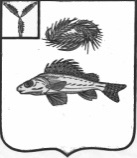 СОВЕТПЕРЕКОПНОВСКОГО МУНИЦИПАЛЬНОГО ОБРАЗОВАНИЯЕРШОВСКОГО МУНИЦИПАЛЬНОГО РАЙОНАСАРАТОВСКОЙ ОБЛАСТИРЕШЕНИЕот 18.12.2017 года								№ 104-208Об отмене решения Совета Перекопновского МО Ершовского муниципального района Саратовской области от 05.06.2017 года № 91-181 «О внесении дополнений в решение Совета Перекопновского МО от20.01.2017 года № 83-169/1 «Об установлении земельного налога на территории Перекопновского МО»В соответствии с Налоговым кодексом Российской Федерации, руководствуясь Уставом Перекопновского муниципального образования Ершовского муниципального района, Совет Перекопновского муниципального образования Ершовского муниципального района РЕШИЛ:Отменить решение Совета Перекопновского муниципального образования Ершовского муниципального района от 05.06.2017 №91-181 «О внесении дополнений в решение Совета Перекопновского муниципального образования Ершовского муниципального района от 20.01.2017 года № 83-169/1 «Об установлении земельного налога на территории Перекопновского муниципального образования».Разместить настоящее решение на официальном сайте администрации Ершовского муниципального района Саратовской области в сети Интернет.Секретарь Совета Перекопновского МОЕршовского муниципального района Саратовской области							Н.В. Смирнова